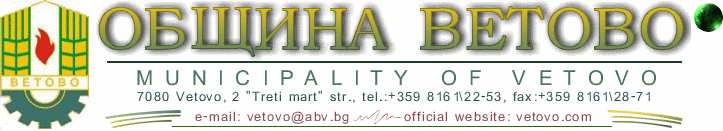 РАЗДЕЛ IV.ОБРАЗЦИ НА ДОКУМЕНТИ за участие в ОБЩЕСТВЕНА ПОРЪЧКА НА ПРЯКО ДОГОВАРЯНЕ С ПРЕДМЕТ:„Зимно поддържане на общински път RSE 1135 /III- 2001, Ветово-Глоджево/-Смирненски-граница общ. (Ветово-Русе) – Тетово / RSE 3147/ от с. Смирненски до разклона на с. Тетово“гр. Ветово 2019 г.Образец №1ОПИСна приложените към офертата документи за участие в процедура за възлагане на обществена поръчка с предмет: „Зимно поддържане на общински път RSE 1135 /III- 2001, Ветово-Глоджево/-Смирненски-граница общ. (Ветово-Русе) – Тетово / RSE 3147/ от с. Смирненски до разклона на с. Тетово“Дата.................... год.																		       Участник:……(подпис и печат)Образец№3ДООБЩИНА ВЕТОВОГР. ВЕТОВО, УЛ. „ТРЕТИ МАРТ” № 2ПРЕДЛОЖЕНИЕ ЗА ИЗПЪЛНЕНИЕ НА ПОРЪЧКАТАот ....................................................................................................................................................(наименование на участника)и подписано от.................................................................................................................. (трите имена и ЕГН)в качеството му на ..............................................................................................................(на длъжност)с ЕИК/БУЛСТАТ/ЕГН/друга индивидуализация на участника УВАЖАЕМИ ДАМИ И ГОСПОДА,След като се запознахме с изискванията в документацията и условията за участие в обявената от Вас обществена поръчка с предмет: „Зимно поддържане на общински път RSE 1135 /III- 2001, Ветово-Глоджево/-Смирненски-граница общ. (Ветово-Русе) – Тетово / RSE 3147/ от с. Смирненски до разклона на с. Тетово“Заявяваме, че:Желаем да участваме в обществена поръчка с горепосочения предмет.1. Запознати сме, че съгласно чл. 39, ал. 1 от Правилника за прилагане на Закона за обществените поръчки (ППЗОП) с подаването на офертата по настоящата обществена поръчка се счита, че се съгласяваме с всички условия на възложителя, в т.ч. с определения в документацията срок на валидност на офертата и с проекта на договор, неразделна част от документацията за обществената поръчка.2. Гарантираме, че сме в състояние да изпълним качествено поръчката в пълно съответствие с Техническата спецификация и настоящото Предложение за изпълнение на поръчката. 3. Декларираме, че ако бъдем избрани за изпълнители ще изпълняваме дейностите предмет на настоящата обществена поръчка в съответствие с нормативните изисквания, настоящата документация за участие в процедурата, техническите спецификации към нея и направените от нас предложения в настоящата оферта. Дата ………….г.					ПОДПИС И ПЕЧАТ:....................................											(име, фамилия)        Предложението за изпълнение на поръчката следва да е съобразено с насоките, дадени в Покана за участие и Техническите спецификации.Ако участник не представи Предложение за изпълнение на поръчката или представеното от него предложение не съответства на изискванията на Възложителя, той ще бъде отстранен от участие в процедурата. Когато Предложението за изпълнение на поръчката не съответства на Ценовото предложение, участникът се отстранява.Образец №4ДО ОБЩИНА ВЕТОВОГР. ВЕТОВО, УЛ. „ТРЕТИ МАРТ” № 2ЦЕНОВО ПРЕДЛОЖЕНИЕот ....................................................................................................................................................(наименование на участника)и подписано.....от.................................................................................................................. (трите имена и ЕГН)в качеството му на ..............................................................................................................(на длъжност)с ЕИК/БУЛСТАТ/ЕГН/друга индивидуализация на участника УВАЖАЕМИ ДАМИ И ГОСПОДА,С настоящото Ви представяме нашата ценова оферта за участие в обявената от Вас процедура за възлагане на обществена поръчка с предмет: „Зимно поддържане на общински път RSE 1135 /III- 2001, Ветово-Глоджево/-Смирненски-граница общ. (Ветово-Русе) – Тетово / RSE 3147/ от с. Смирненски до разклона на с. Тетово“1. Декларирам, че участника когото представлявам желае да участва в процедурата за възлагане на горепосочената обществена поръчка при условията, упоменати в процедурните документи и приети от нас.2. Предлагаме да изпълним предмета на горепосочената обществена поръчка при следните финансови условия:Единична цена за почистване на пътното платно от сняг и лед …………   лева  (словом: …….……………..) без ДДС за машиночас;Единична цена за опесъчаване на пътното платно  …………   лева  (словом: …….……………..) без ДДС  за опесъчен км.Единична цена за извличане на закъсало МПС ….. (………………….) лв./час без ДДС Оферираните от нас единични цени включват всички разходи, свързани с качественото  изпълнение на обществената поръчка  в описания вид и обхват,  включително тези за подготовка на услугата, за материалите, за работната ръка, за механизацията и всички други присъщи разходи.3. Предложените единични  цени не подлежат на промяна за целия срок на договора.Противоречия и несъответствия при буквено и цифрено изписване на стойностите е основание за отстраняване от участие в настоящата обществена поръчка.Дата ………….год.						ПОДПИС И ПЕЧАТ:......................								   			          (име, фамилия)Наименование на документаВид на представения документ (оригинал, копие или нотариално заверено копие)Брой страници от № до № 